Year 9 Independent learning
Week 4Cell Cycle and ReproductionAre the following statements related to sexual or asexual reproduction
Fusion of gametesPollen is the male gametes in plantsOne parent involvedHappens in plants but not animalsEgg cell (ovum) is the female gametes in animalsFungi can reproduce by sporesLeads to mix of genetic informationOffspring are identicalInvolves mitosisInvolves meiosisWhich type of reproduction leads to most variation?
Can all organisms reproduce sexually and asexually? Explain your answer with examples
Yes/No (circle)
Explanation:
____________________________________________________________________________________________________________________________________________________________________________________________________________________________________________________________________________________________________________________
What is difference in the amount of genetic information in a gamete compared other cells in the body?__________________________________________________________________________________________________________________________________________________________
Name one difference and one similarity between mitosis and meiosis 
Difference:
__________________________________________________________________________________________________________________________________________________________
Similarity:
__________________________________________________________________________________________________________________________________________________________What is a stem cell?____________________________________________________________________________________________________________________________________________________________________________________________________________________________________________________________________________________________________________________
Where can stem cells be found in the human body?_______________________________________________________________________________________________________________________________________________________________________________________________________________________________________Extension Questions: Compulsory for A & B Name two advantage and two disadvantage of sexual reproduction


Advantage 1:
________________________________________________________________________________________________________________________________________________________________
Advantage 2:________________________________________________________________________________________________________________________________________________________________Disadvantage 1:________________________________________________________________________________________________________________________________________________________________
Disadvantage 2:________________________________________________________________________________________________________________________________________________________________Q1.This question is about stem cells.(a)  Give one place in a plant where stem cells are found.______________________________________________________________________________________________________________________________________(1)(b)  What is one economic use of plant stem cells?Tick one box.(1) (f)  Figure 2 shows how embryonic stem cells are produced in therapeutic cloning for use in patients.Figure 2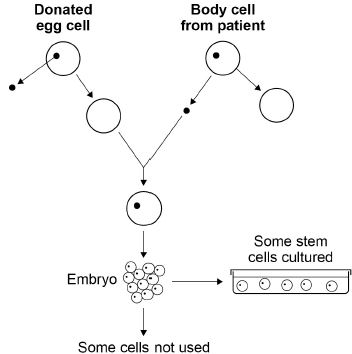 Give two advantages and two disadvantages of therapeutic cloning in medical treatments.Use Figure 2 to help you.Advantage 1 ___________________________________________________________________________________________________________________________Advantage 2 ___________________________________________________________________________________________________________________________Disadvantage 1 _________________________________________________________________________________________________________________________Disadvantage 2 _________________________________________________________________________________________________________________________(4)Q2.The diagram shows how cells from human embryos can be used to grow ‘replacement body parts’ for humans.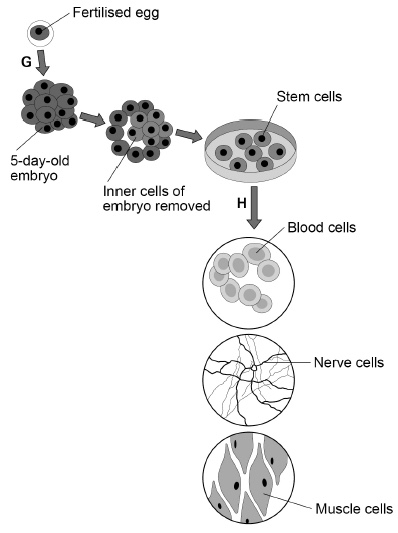 (a)     How many chromosomes are in a fertilised human egg?Tick one box.(1)(b)     What is the process labelled G?Tick one box.(1)(c)     When the embryo is three days old, it contains eight cells.How many times has the fertilised egg cell divided by day three?Tick one box.(1)(d)     Stem cells become specialised in the process labelled H in the diagram.What is the process labelled H?Tick one box.(1)(e)     Which two parts would be found in all the cells in the diagram.Tick two boxes.(2)(f)      Why might stem cells from human embryos be more useful than stem cells from adults?______________________________________________________________________________________________________________________________________(1)(g)     Some parents have stem cells from the umbilical cord of their baby collected and stored.These stem cells can be used to treat diseases in the child later in life.Why might stem cells from their own umbilical cord be used rather than stem cells from another embryo?Tick one box.(1)(h)     Some medical uses of stem cells are still experimental.Why do some scientists have concerns about the use of stem cells?______________________________________________________________________________________________________________________________________(1)(i)      Some people object to the use of embryonic stem cells because of religious beliefs.Give one other ethical concern about the use of embryonic stem cells?______________________________________________________________________________________________________________________________________(1)(Total 10 marks)To create genetically modified crops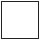 To create new species of plantsTo increase variation in plantsTo produce large numbers of identical plants12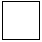 234692FertilisationInheritanceMeiosisMitosis2348DifferentiationEvolutionGenetic modificationSelective breedingCell membraneCell wallChloroplastsCytoplasmPlasmidsLess risk of rejection of umbilical cord stem cells.Stem cells from another embryo can treat more diseases.Umbilical cord stem cells are older.